ТЗ Матрица ПарафармацевтикиДобавить в базу исправлений новую вкладку «Матрица Парафарм», пример:В своднике, в ведомость по товарам, в выгрузку потребности аптек №6, добавить 2 столбца «Матрица Парафарм» и «Потребность»Формула потребность: Потребность= =ОКРУГЛ(ЕСЛИ((матрица<(продажи/период)*14)-текущий остаток);(( продажи/период)*14)-текущий остаток;матрица);0)14-потребность на 14 днейОКРУГЛ - Округляем потребность до ближайшего целого числа, без дробной части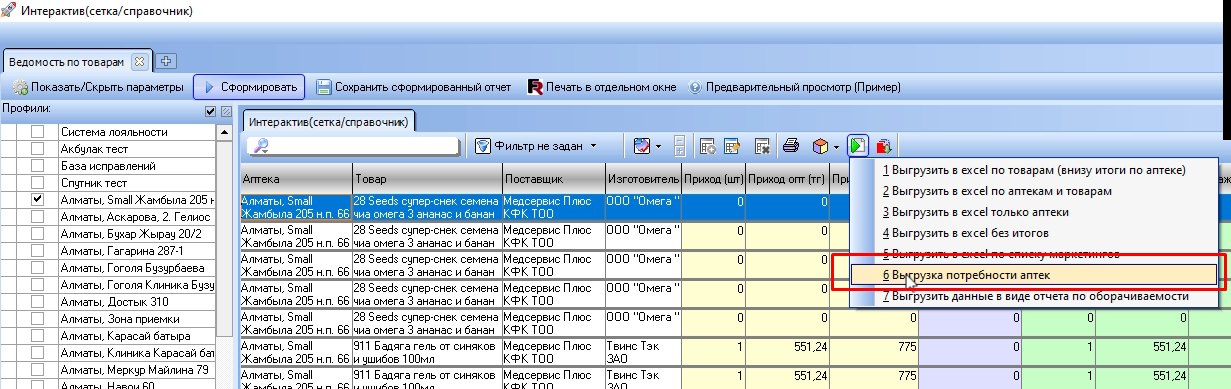 Формат отчета в екселе: 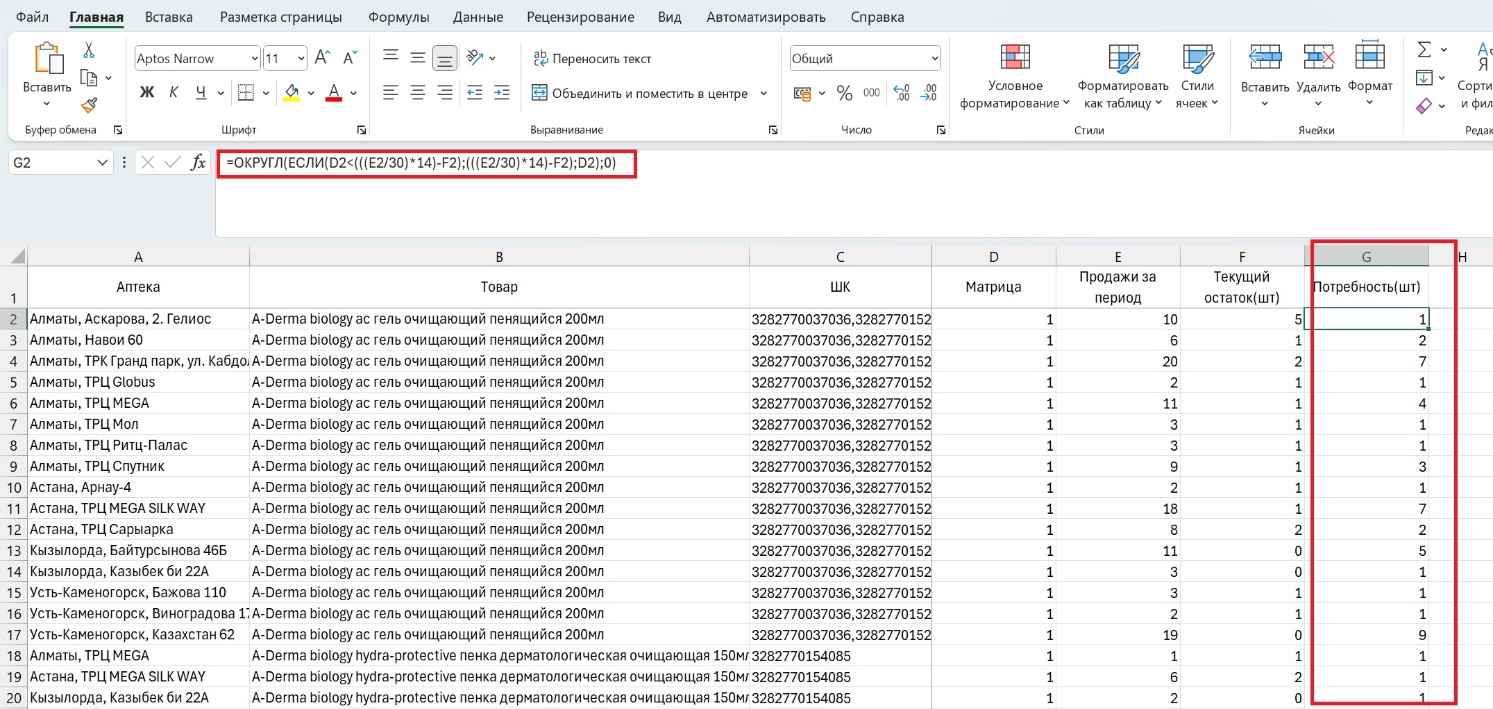 3) В отчет попадают только те позиции, которые присутствуют в матрице парафармацевтики (база исправлена, вкладка "Матрица парафарм").4) В отчет попадают все позиции, которые учтены в матрице парафармацевтики, даже если не было истории продаж и отсутствуют в текущем остатке.ТоварА+АВСD911 Бадяга гель от синяков и ушибов 100мл22222911 гель-бальзам для тела при боли в суставах окопник 100мл22222911 Муравьиная к-та и окопник гель-бальзам для суставов 100мл22222911 Ревмалгон гель для суставов 100мл22222911 Сабельник гель-бальзам для суставов 100мл22222911 Хондроитин гель-бальзам для суставов 100мл22222Air Doctor блокатор вирусов портативный22222Air Doctor блокатор вирусов портативный синий автобус22222Akmasept спрей антимикробный для рук no parfume 50мл22222Akmasept спрей антимикробный для рук с алоэ вера 50мл22222Alerana витаминно-минеральный комплекс таб №6022222Alerana шампунь мужской против выпадения волос активатор роста 250мл22222Alerana шампунь очищающий для объема волос 250мл22222Always platinum ultra normal plus прокладки гигиенические р-р 2 №822222Always ultra night прокладки гигиенические №2622222Always ultra secure night прокладки гигиенические №622222And термометр электронный dt-50122222